附件二：地点截图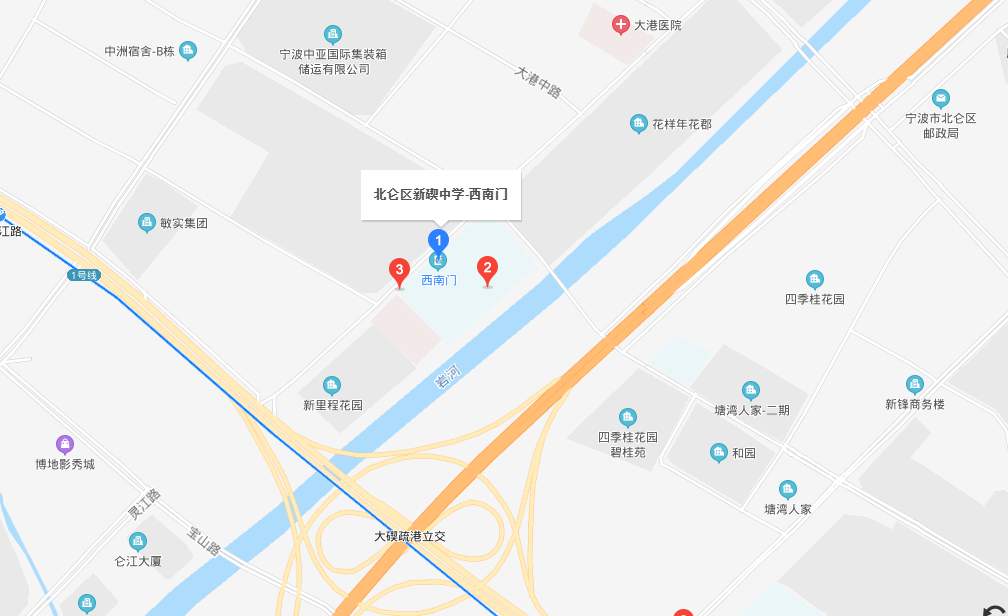 